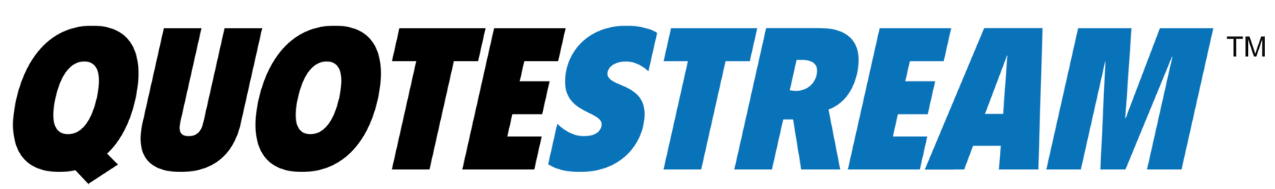 Quotestream Professional DDE (Dynamic Data Exchange)How to Use DDE?Data Point CoverageData Point FormatSystem RequirementsTroubleshootingQuotestream’s DDE functionality provides you with streaming dynamic, real-time quotes using a Windows protocol which allows applications to exchange data. This powerful tool greatly extends your control, whether you simply prefer to view live market data in a spreadsheet, or wish to perform specialized calculations and use specific third-party features or applications for charting, data aggregation, conditional formatting, macros, etc.  As data updates in Quotestream, the same data updates accordingly in your third-party application, embedded in streaming real-time. Summary of Features for DDE functionality (DDE Plugin):•	User-definable DDE server/topic/item for each field (open, high, low, close, volume, trade size, total volume, bid, bid size, ask, ask size, time)•	Supports up to 500 streaming symbols in real time if account is entitled to this number of symbols in Portfolio Manager.•	Supports Real-Time data interval if account is entitled to real-time data.•	No backfill of data available as this is an intraday service.With Quotestream’s DDE, you can track a wide range of stock market statistics, from basic stock quote data (last price, volume, change, bid, ask) to price statistics (52-week high, 52-week low) and valuation parameters (earnings per share, PE ratios, dividend yields).Having troubles connecting to the service? Please see further on in this document for trouble shooting tips.How to use DDE?Connecting DDE functionality with another third-party application will have its own configuration steps to follow depending on the application providers’ protocols, etc. Quotestream’s DDE-compliant functionality (DDE Plugin) is provided on an "as-is" basis.  No additional support is provided with respect to configuring our DDE service with third-party applications.You must be logged into Quotestream to set a session and receive streaming data at the level of entitlements that your Quotestream application is set to receive, i.e, those exchanges for which you have real-time entitlements will stream in real-time into the third-party application.QuoteMedia’s Quotestream DDE feature implementation takes advantage of the DDE (“Dynamic Data Exchange”) and OLE (“Object Linking and Embedding”) compound document standards developed by Microsoft Corporation. These standards allow the creation of objects in one application to be linked or embedded in a second application. Embedded objects retain their original format and links to the application that created them. Examples:The formula for OpenOffice Calc would resemble =DDE("quotestream";"AAPL:US";"Last"). Most documentation of DDE uses DDE syntax which looks as follows: =SERVER|TOPIC!ITEMThere are 4 parts to a DDE function:1.	DDE Function Call – this is how the application knows that you are calling a DDE function.2.	DDE Server Name – the name of the DDE server where the function gets processed. In this case, the value is “quotestream". 3.	Stock Symbol – a symbol of a stock or other financial instrument.Note: Symbols containing an @ (ie - options symbols) must be escaped with a single quote.For example, @APVIN needs to be entered into Excel as '@APVIN4.	Data Point – the data point you wish to request (see “Data Points” below).You can download Sample DDE OpenOffice Spreadsheets from this page: http://www.quotestreampro.com/RTDdocsData Point CoverageQuotestream DDE supports the following data points:Data PointsData Points are available in long or short form for your convenience.  Either may be used.For example:=DDE("quotestream";"MSFT:US";"Last Trade Time")… will return the same result as…=DDE("quotestream";"MSFT:US";"LTime")System RequirementsDDE requires a Windows machine.This service is not supported in MS Excel which would require that you use RTD.	Trouble ShootingIf you are having trouble connecting to the service, please try the following steps:For Windows Users- The Operating System, the version of Quotestream and the version of Java must be the same. If using OpenOffice, note that OpenOffice only comes in 32-bit, meaning that both Quotestream and Java (if using webstart version) must be 32-bit. Quotestream can be downloaded from https://www.quotestream.com/download/ Java can be manually downloaded from https://www.java.com/en/download/manual.jsp (make sure to download the Windows version that is not 64-bit)- Allow permissions to Java through your firewall, possibly both public and private depending on where you are accessing the application from. This Both a Windows and a third party firewall service should be adjusted to allow Excel and Java access.For Win7 users: Under Trust Center Settings > Locations, select "Add new location" then select "The Sub -Folders of this location are Trusted" > click Browse and locate the following folder to add: C:\ProgramData\QuoteMedia\resources\nativelibsFor Win8 and Win10 users: Under Trust Center Settings > External Content, select > Enable all Data Connections – and > Enable automatic update for all Workbook links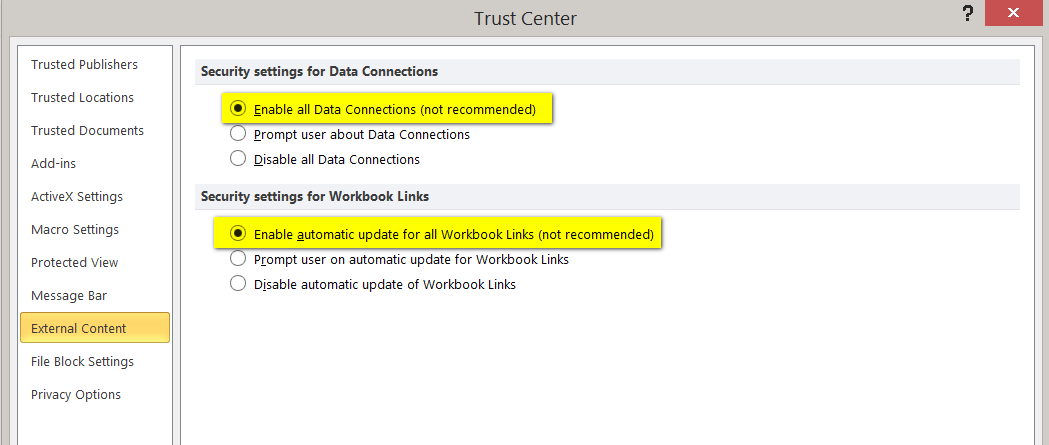 Under Trust Center Settings > ActiveX Settings > Select “Enable all Data” and “Enable automativ update for all Workbook links”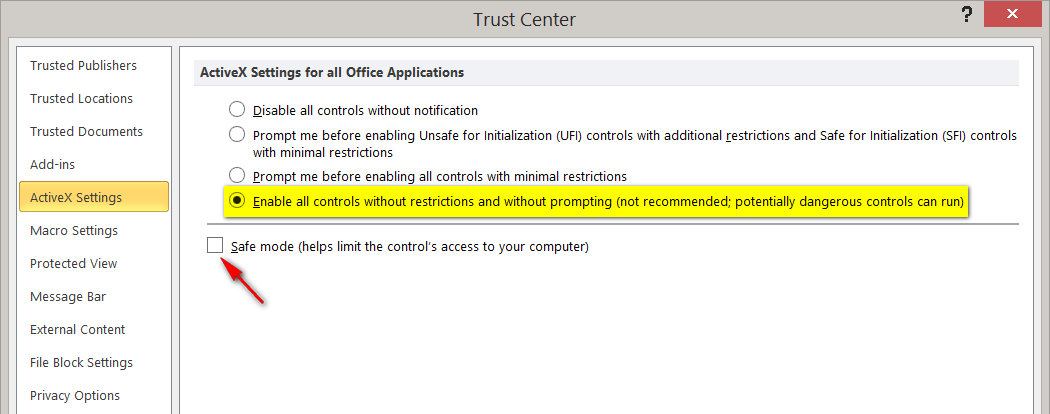 - Under Trust Center Settings > Macro Settings > Select “Enable all Macros”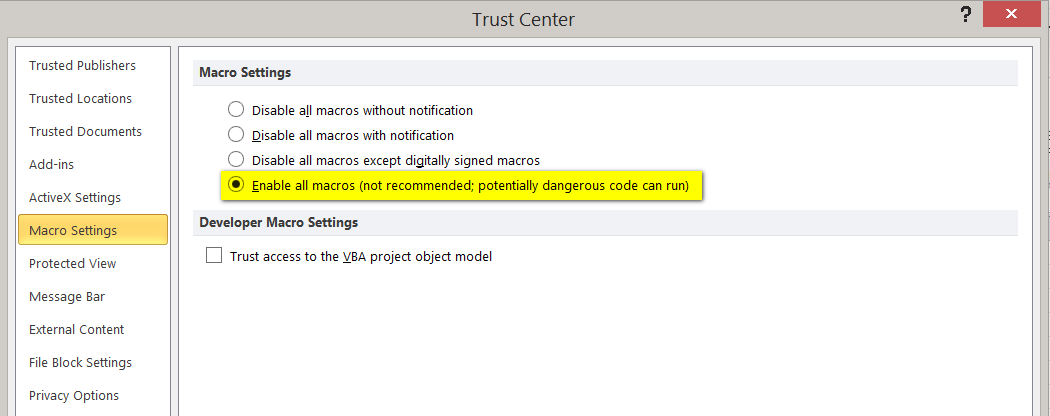 - Update Java and clear Java cache: https://www.java.com/en/download/help/plugin_cache.xml - Update Windows User Control Settings; lowering controls to “Never Notify” has solved problems in the past. http://windows.microsoft.com/en-ca/windows7/how-do-i-change-the-behavior-of-user-account-control-by-using-the-slider Reminder:Ensure that your version of Quotestream Desktop has been updated to the latest version. Inside the Quotestream Desktop application, in the menu bar, you will see an option to update to the latest version if you still need to do so.  You can also download the version of Quotestream Desktop available here: https://quotestream.com/download/ Note that you must ensure that your Quostream Desktop version matches the same 32 or 64-bit versions of your Microsoft Excel.Last PriceVolumeClose PriceCurrencyChangeTrade ValueOpen PriceDividendPercent ChangeVWAP52 Week HighYieldBid PriceLast Trade Time52 Week LowEx-DivBid SizeLast Trade Size52 Week High DateEarnings Per ShareAsk PriceHigh52 Week Low DatePE RatioAsk SizeLowPrevious CloseP/B RatioTRIV (TSX Indices)MarketplaceTWAPShares OutstandingSymbolTickDescriptionMarket CapAverage Volume 10 DayTick VolumePre Market LastExchangeAverage Volume 20 DayPerformance 3 MonthPre Market ChangePost Market LastAverage Volume 30 DayPerformance 1 MonthPre Market Percent ChangePost Market ChangeAverage Volume 50 DayPerformance 6 MonthPost Market Percent ChangePre Market VolumeAverage Volume 90 DayPerformance 1 YearPre Market Trade TimePost Market VolumeAverage Volume 100 DaySectorPost Market Trade TimeIndustryAverage Volume 365 DayAlphaBetaR-SquaredStandard DeviationYTD%Short Sale RestrictionSubIndustryPerformance 3 Year AnnualizedPerformance 3 Year CumulativePerformance 5 Year AnnualizedPerformance 5 Year CumulativePerformance 10 Year AnnualizedPerformance 10 Year CumulativeImplied VolatilityImplied Volatility Change21 Day Moving Average50 Day Moving Average200 Day Moving AverageOpen InterestMarkPrevious MarkMark Change PercentMark ChangeIntrinsic ValueExtrinsic ValueBid Implied VolatilityAsk Implied VolatilityDeltaGammaThetaVegaRhoEnterprise ValueReturn on CapitalReturn on EquityReturn on Assets LTMReturn on Capital LTMReturn on Equity LTMReturn on AssetsReturn on Invested Capital QTRReturn on Invested Capital 1YRPostPanelFirm NameNext Earnings Date Earnings Quarter EndLong NameShort NameLong NameShort NameSymbolSymbolDescriptionDescLast PriceLastChangeChgPercent ChangePChgLast Trade TimeLtimeLast Trade SizeLSizeBid PriceBidAsk PriceAskAsk SizeAsizeBid SizeBsizeOpen InterestIntVolumeVol52 Week High52wHiYieldYld52 Week Low52wLoDividendDivEx-DivExDEarnings Per ShareEPSPE RatioPERP/B RatioPBRATExchangeExchMarketplaceMarketCurrencyCurrTickTickLowLoOpen PriceOpenHighHiPrevious ClosePCloseClose PriceCloseTRIVTRIVShares OutstandingSHOSMarket CapMCapVolume Weight Average PriceVWAPTWAPTWAPPre Market LastPreLastPre Market ChangePreChgPre Market Percent ChangePrePChgPre Market VolumePreVolPre Market Trade TimePreLtimePost Market lastPost LastPost Market ChangePostChgPost Market Percent ChangePostPChgPost Market VolumePostVolPost Market Trade TimePostLTimeValueValTICKVOLUMETvolPerformance 1 MonthP1MPerformance 3 MonthP3MPerformance 6 MonthP6MPerformance 1 YearP1YMarkMarkPrevious MarkPMarkAVERAGE VOLUME 10 DAYAV10DAVERAGE VOLUME 20 DAYAV20DAVERAGE VOLUME 30 DAYAV30DAVERAGE VOLUME 50 DAYAV50DAVERAGE VOLUME 90 DAYAV90DAVERAGE VOLUME 100 DAYAV100DAVERAGE VOLUME 365 DAYAV365D52 Week High Date52wHiD52 Week Low Date52wLoDSectorSCTIndustryINDSubIndustryIND2AlphaAlphaBetaBetaR-SquaredR2Standard DeviationStddevYTD%YTD%Performance 3 Year AnnualizedP3YAPerformance 3 Year CumulativeP3YCPerformance 5 Year AnnualizedP5YAPerformance 5 Year CumulativeP5YCPerformance 10 Year AnnualizedP10YAPerformance 10 Year CumulativeP10YCShort Sale RestrictionregSHO21 Day Moving AverageMA2150 Day Moving AverageMA50200 Day Moving AverageMA200Enterprise ValueEVReturn on CapitalROCReturn on EquityROEReturn on AssetsROAReturn on Capital LTMROCLTMReturn on Equity LTMROELTMReturn on Assets LTMROALTMReturn on Invested Capital QTRROICQTRReturn on Invested Capital 1YRROIC1YRPostPostPanelPanelFirm NameFirm NameNext Earnings DateNextEarnDateEarnings Quarter EndEarnQuartEnd